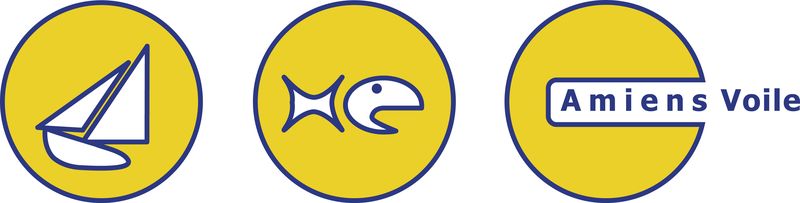 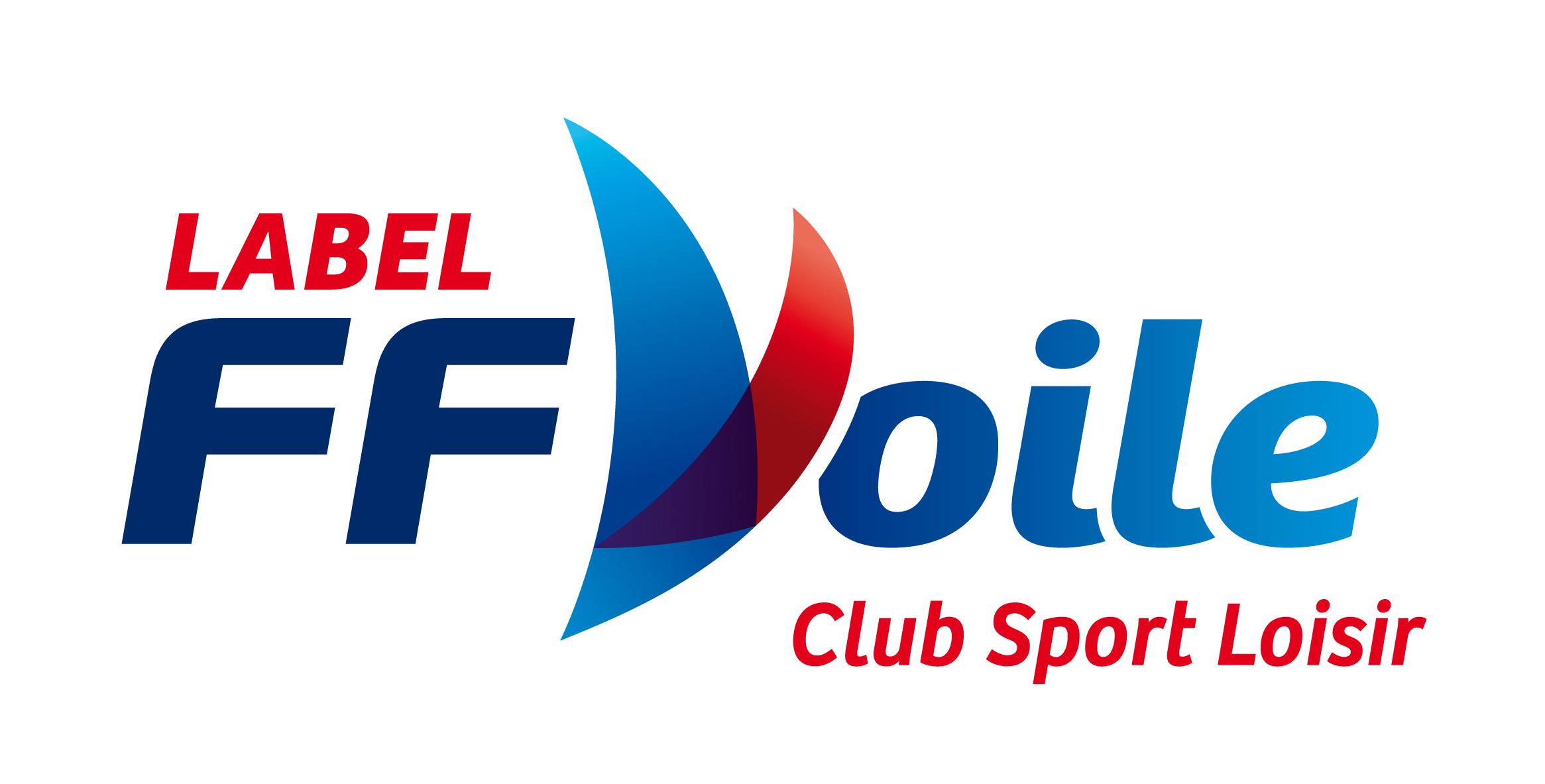 AMIENS VOILE – Base Nautique d’ArgœuvesClub et École de Voile, affiliés à la Fédération Française de Voile – FFVoile- n°80007 Ligue Hauts-de-FranceAssociation loi 1901 – Agrément Jeunesse et Sports n°D-80-S-874FICHE D’INSCRIPTION PERSONNELLE ANNÉE 2024Renseignements générauxNOM : 	   Prénom : 	Date de naissance :	Adresse postale : 	
	Téléphone portable. : 	Téléphone(s) portable(s) à contacter en cas d’urgence : 	Adresse email : 	Votre activité nautique : dériveur (voile légère). Modifiez si nécessaire : 	Je souhaite être abonné au groupe WhatsApp du club :  OUI        NONPour les mineurs : Nom et prénom des représentants légaux : 	AUTORISATION PARENTALE (Pour les – de 18 ans)Je soussigné Mme / M. (1) 	 mère / père / tuteur (1), autorise ma fille / mon fils (1) 
 	à participer aux activités du club AMIENS VOILE –Base Nautique d’Argœuves.J’accepte que les responsables du club (ou FFVoile) autorisent en mon nom tout examen ou intervention chirurgicale en cas de besoin :  OUI        NON La prise en charge et le déplacement des compétiteurs mineurs lors des régates, entraînements, stages, etc. sont à la charge des parents (sauf cas particulier et en coordination avec l’entraîneur responsable).(1) Rayer la mention inutileA 	Le : 	Signature :Droit à l’imageJ’autorise le club à utiliser et reproduire les images sur lesquelles je figure, avec cession de droit pour une durée indéterminée et sans contrepartie. Ces photos pourront être utilisées pour la promotion d’Amiens Voile.  Cocher la case de votre choix :  OUI        NONFormule d’adhésion retenueChoix 1 : Licence FFV + Adhésion au clubFormule Individuelle Dériveur  Adulte : 160 €	       Etudiant (sur présentation d’un justificatif) : 120 €         Jeune (de 7 à 18 ans) : 110 €Voile radio-commandée (VRC) Adulte ou étudiant : 68€        Jeune: 32€ Formules GroupeFormule 2 Famille (inscriptions de deux personnes de la même famille) 2 adultes : 280€ 1 adulte et 1 jeune : 220€ 2 jeunes : 170€ 2 étudiants : 190€Formule 3 / 4 Famille (inscriptions de trois ou quatre membres de la même famille) 20% de réduction sur l’ensemble des inscriptions individuellesPlanning d’entrainement indicatifChoix 2 : Licence FFV seuleNe permet pas la participation aux entrainements, ni l’utilisation des bateaux du club. Licence club adulte : 68€ (dont primo) Licence club jeune : 32 € (dont primo) Licence temporaire 1 Jour : 19 € Licence temporaire 4 jours : 34 €Mode de règlement  Par chèque à l’ordre d’« Amiens Voile » Par virement bancaire :  IBAN : FR76 1870 6000 0097 5542 8272 992  BIC : AGRIFRPP887. Indiquez « Adhésion + votre nom de famille » dans l’intitulé du virement. Par carte bleue via notre partenaire Hello Asso : lien.Vous souhaitez obtenir un justificatif d’adhésion (fourni automatiquement si règlement par CB) :  Oui       NonCertificat médicalMerci de joindre à votre inscription un certificat médical (papier ou électronique) attestant de votre aptitude de la pratique de la voile en entrainement et en compétitionA 	Le 	SignatureMerci de retourner ce document imprimé par courrier au 233 Avenue du Général Foy – 80 000 Amiens ou en version électronique par mail à : contact@amiens-voile.fr . Pour tout renseignement : Tél. : 06 21 90 02 97 PériodeMercrediSamediFin-février aux vacances de Pâques14h-18h (sauf vacances et jours fériés)14h-18h (sauf vacances et jours fériés)Vacances de Pâques aux vacances d’été9h30-12h00 (sauf jours fériés)14h-18h (sauf jours fériés)Vacances d’étéPas d’entrainement14h-18h (sauf première quinzaine d’août)Rentrée scolaires à début décembre14h-18h (sauf vacances et jours fériés)14h-18h (sauf vacances et jours fériés)Début décembre à fin-févrierPas d’entrainementPas d’entrainement